臺北市______區第3胎(含)以上兒童證明申請書 (108.08.30 核定)                                                         申請日期：  年    月    日========================臺北市第3胎(含)以上兒童證明申請書收執聯========================兒童__________為第3胎(含)以上兒童，隨本收執聯附送衛生局《醫療院所兒童醫療補助之提示貼紙》1張，請將貼紙貼於兒童健保卡右上角，照片上方位置，避免影響讀卡。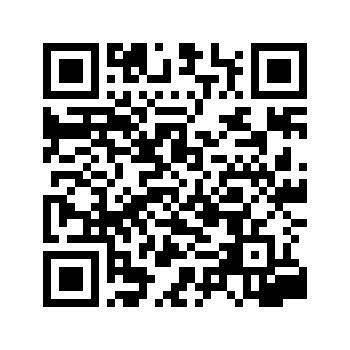 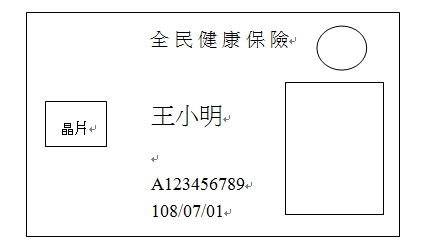 兒童姓名兒童姓名兒童姓名兒童身分證統號兒童身分證統號兒童身分證統號兒童身分證統號兒童出生日期兒童出生日期兒童出生日期年    月     日年    月     日兒童性別兒童性別兒童性別□男  □女□男  □女□男  □女兒童戶籍區兒童戶籍區兒童戶籍區               區第3胎(含)以上兒童其父母兄姐資料第3胎(含)以上兒童其父母兄姐資料第3胎(含)以上兒童其父母兄姐資料第3胎(含)以上兒童其父母兄姐資料第3胎(含)以上兒童其父母兄姐資料第3胎(含)以上兒童其父母兄姐資料第3胎(含)以上兒童其父母兄姐資料第3胎(含)以上兒童其父母兄姐資料第3胎(含)以上兒童其父母兄姐資料第3胎(含)以上兒童其父母兄姐資料第3胎(含)以上兒童其父母兄姐資料第3胎(含)以上兒童其父母兄姐資料第3胎(含)以上兒童其父母兄姐資料第3胎(含)以上兒童其父母兄姐資料第3胎(含)以上兒童其父母兄姐資料關係父父父母母兄姐1兄姐1兄姐1兄姐1兄姐2兄姐2兄姐2兄姐3兄姐3姓名身分證統號本申請書之個人資料蒐集處理及利用聲明本申請書之個人資料蒐集處理及利用聲明    本人同意臺北市政府將蒐集之第3胎兒童及其父母兄姐資料，提供第3胎(含)以上鼓勵生育福利措施之業務機關處理及利用，包括但不限於：公幼登記錄取順序、國小教育補助金、兒童醫療補助（第3類）、公托登記順位及育兒津貼等。兒童之法定代理人(簽名或蓋章)：______________    本人同意臺北市政府將蒐集之第3胎兒童及其父母兄姐資料，提供第3胎(含)以上鼓勵生育福利措施之業務機關處理及利用，包括但不限於：公幼登記錄取順序、國小教育補助金、兒童醫療補助（第3類）、公托登記順位及育兒津貼等。兒童之法定代理人(簽名或蓋章)：______________    本人同意臺北市政府將蒐集之第3胎兒童及其父母兄姐資料，提供第3胎(含)以上鼓勵生育福利措施之業務機關處理及利用，包括但不限於：公幼登記錄取順序、國小教育補助金、兒童醫療補助（第3類）、公托登記順位及育兒津貼等。兒童之法定代理人(簽名或蓋章)：______________    本人同意臺北市政府將蒐集之第3胎兒童及其父母兄姐資料，提供第3胎(含)以上鼓勵生育福利措施之業務機關處理及利用，包括但不限於：公幼登記錄取順序、國小教育補助金、兒童醫療補助（第3類）、公托登記順位及育兒津貼等。兒童之法定代理人(簽名或蓋章)：______________    本人同意臺北市政府將蒐集之第3胎兒童及其父母兄姐資料，提供第3胎(含)以上鼓勵生育福利措施之業務機關處理及利用，包括但不限於：公幼登記錄取順序、國小教育補助金、兒童醫療補助（第3類）、公托登記順位及育兒津貼等。兒童之法定代理人(簽名或蓋章)：______________    本人同意臺北市政府將蒐集之第3胎兒童及其父母兄姐資料，提供第3胎(含)以上鼓勵生育福利措施之業務機關處理及利用，包括但不限於：公幼登記錄取順序、國小教育補助金、兒童醫療補助（第3類）、公托登記順位及育兒津貼等。兒童之法定代理人(簽名或蓋章)：______________    本人同意臺北市政府將蒐集之第3胎兒童及其父母兄姐資料，提供第3胎(含)以上鼓勵生育福利措施之業務機關處理及利用，包括但不限於：公幼登記錄取順序、國小教育補助金、兒童醫療補助（第3類）、公托登記順位及育兒津貼等。兒童之法定代理人(簽名或蓋章)：______________    本人同意臺北市政府將蒐集之第3胎兒童及其父母兄姐資料，提供第3胎(含)以上鼓勵生育福利措施之業務機關處理及利用，包括但不限於：公幼登記錄取順序、國小教育補助金、兒童醫療補助（第3類）、公托登記順位及育兒津貼等。兒童之法定代理人(簽名或蓋章)：______________    本人同意臺北市政府將蒐集之第3胎兒童及其父母兄姐資料，提供第3胎(含)以上鼓勵生育福利措施之業務機關處理及利用，包括但不限於：公幼登記錄取順序、國小教育補助金、兒童醫療補助（第3類）、公托登記順位及育兒津貼等。兒童之法定代理人(簽名或蓋章)：______________    本人同意臺北市政府將蒐集之第3胎兒童及其父母兄姐資料，提供第3胎(含)以上鼓勵生育福利措施之業務機關處理及利用，包括但不限於：公幼登記錄取順序、國小教育補助金、兒童醫療補助（第3類）、公托登記順位及育兒津貼等。兒童之法定代理人(簽名或蓋章)：______________    本人同意臺北市政府將蒐集之第3胎兒童及其父母兄姐資料，提供第3胎(含)以上鼓勵生育福利措施之業務機關處理及利用，包括但不限於：公幼登記錄取順序、國小教育補助金、兒童醫療補助（第3類）、公托登記順位及育兒津貼等。兒童之法定代理人(簽名或蓋章)：______________    本人同意臺北市政府將蒐集之第3胎兒童及其父母兄姐資料，提供第3胎(含)以上鼓勵生育福利措施之業務機關處理及利用，包括但不限於：公幼登記錄取順序、國小教育補助金、兒童醫療補助（第3類）、公托登記順位及育兒津貼等。兒童之法定代理人(簽名或蓋章)：______________    本人同意臺北市政府將蒐集之第3胎兒童及其父母兄姐資料，提供第3胎(含)以上鼓勵生育福利措施之業務機關處理及利用，包括但不限於：公幼登記錄取順序、國小教育補助金、兒童醫療補助（第3類）、公托登記順位及育兒津貼等。兒童之法定代理人(簽名或蓋章)：______________申請人申請人(簽章或蓋章)(簽章或蓋章)(簽章或蓋章)(簽章或蓋章)(簽章或蓋章)(簽章或蓋章)(簽章或蓋章)申請人與兒童關係申請人與兒童關係申請人與兒童關係委託書委託書兒童之父、母、(外)祖父母、戶長、監護人，因故無法親自至申請時，應簽署本欄或另附委託書辦理。委託人：_____________(簽名或蓋章)   受託人：_____________ (簽名或蓋章)兒童之父、母、(外)祖父母、戶長、監護人，因故無法親自至申請時，應簽署本欄或另附委託書辦理。委託人：_____________(簽名或蓋章)   受託人：_____________ (簽名或蓋章)兒童之父、母、(外)祖父母、戶長、監護人，因故無法親自至申請時，應簽署本欄或另附委託書辦理。委託人：_____________(簽名或蓋章)   受託人：_____________ (簽名或蓋章)兒童之父、母、(外)祖父母、戶長、監護人，因故無法親自至申請時，應簽署本欄或另附委託書辦理。委託人：_____________(簽名或蓋章)   受託人：_____________ (簽名或蓋章)兒童之父、母、(外)祖父母、戶長、監護人，因故無法親自至申請時，應簽署本欄或另附委託書辦理。委託人：_____________(簽名或蓋章)   受託人：_____________ (簽名或蓋章)兒童之父、母、(外)祖父母、戶長、監護人，因故無法親自至申請時，應簽署本欄或另附委託書辦理。委託人：_____________(簽名或蓋章)   受託人：_____________ (簽名或蓋章)兒童之父、母、(外)祖父母、戶長、監護人，因故無法親自至申請時，應簽署本欄或另附委託書辦理。委託人：_____________(簽名或蓋章)   受託人：_____________ (簽名或蓋章)兒童之父、母、(外)祖父母、戶長、監護人，因故無法親自至申請時，應簽署本欄或另附委託書辦理。委託人：_____________(簽名或蓋章)   受託人：_____________ (簽名或蓋章)兒童之父、母、(外)祖父母、戶長、監護人，因故無法親自至申請時，應簽署本欄或另附委託書辦理。委託人：_____________(簽名或蓋章)   受託人：_____________ (簽名或蓋章)兒童之父、母、(外)祖父母、戶長、監護人，因故無法親自至申請時，應簽署本欄或另附委託書辦理。委託人：_____________(簽名或蓋章)   受託人：_____________ (簽名或蓋章)兒童之父、母、(外)祖父母、戶長、監護人，因故無法親自至申請時，應簽署本欄或另附委託書辦理。委託人：_____________(簽名或蓋章)   受託人：_____________ (簽名或蓋章)兒童之父、母、(外)祖父母、戶長、監護人，因故無法親自至申請時，應簽署本欄或另附委託書辦理。委託人：_____________(簽名或蓋章)   受託人：_____________ (簽名或蓋章)兒童之父、母、(外)祖父母、戶長、監護人，因故無法親自至申請時，應簽署本欄或另附委託書辦理。委託人：_____________(簽名或蓋章)   受託人：_____________ (簽名或蓋章)戶所審查結果(審查人員填寫)戶所審查結果(審查人員填寫) 子女從屬查證：□同父母□同父異母 □同母異父 之第3胎(含)以上                                   櫃台受理人員： 子女從屬查證：□同父母□同父異母 □同母異父 之第3胎(含)以上                                   櫃台受理人員： 子女從屬查證：□同父母□同父異母 □同母異父 之第3胎(含)以上                                   櫃台受理人員： 子女從屬查證：□同父母□同父異母 □同母異父 之第3胎(含)以上                                   櫃台受理人員： 子女從屬查證：□同父母□同父異母 □同母異父 之第3胎(含)以上                                   櫃台受理人員： 子女從屬查證：□同父母□同父異母 □同母異父 之第3胎(含)以上                                   櫃台受理人員： 子女從屬查證：□同父母□同父異母 □同母異父 之第3胎(含)以上                                   櫃台受理人員： 子女從屬查證：□同父母□同父異母 □同母異父 之第3胎(含)以上                                   櫃台受理人員： 子女從屬查證：□同父母□同父異母 □同母異父 之第3胎(含)以上                                   櫃台受理人員： 子女從屬查證：□同父母□同父異母 □同母異父 之第3胎(含)以上                                   櫃台受理人員： 子女從屬查證：□同父母□同父異母 □同母異父 之第3胎(含)以上                                   櫃台受理人員： 子女從屬查證：□同父母□同父異母 □同母異父 之第3胎(含)以上                                   櫃台受理人員： 子女從屬查證：□同父母□同父異母 □同母異父 之第3胎(含)以上                                   櫃台受理人員：